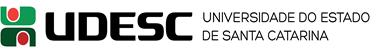 ANEXO XIISolicitação de Compra de PassagensSolicitamos a compra de PASSAGENS, de acordo com os dados abaixo apresentados, sendo que o recurso é de uso exclusivo para o desenvolvimento de atividades acadêmicas ou científicas relacionadas aos Programas de Pós-graduação, realizados por pessoas físicas.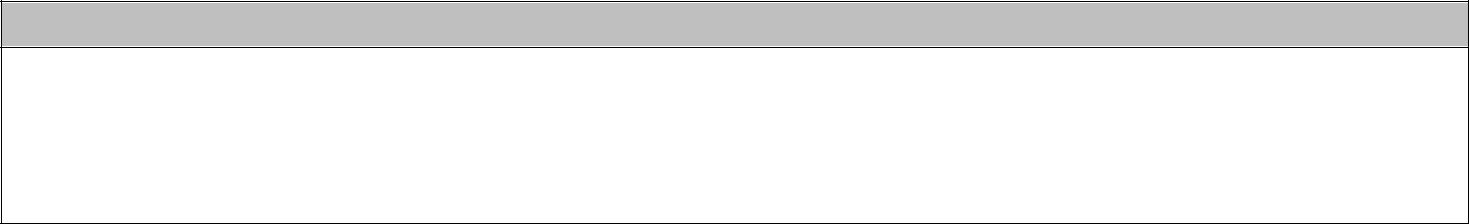 DADOS DO BENEFICIÁRIONome: 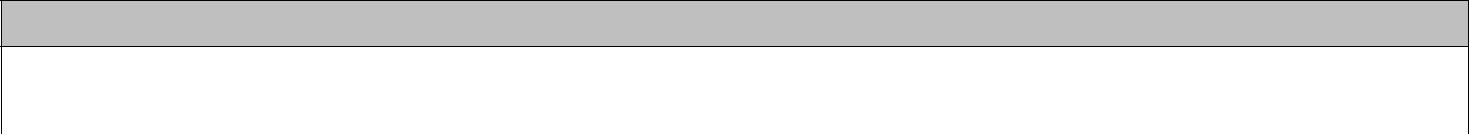 DADOS DO PROGRAMA DE PÓS-GRADUAÇÃOPrograma: Programa de Pós-Graduação em Fisioterapia - PPGFt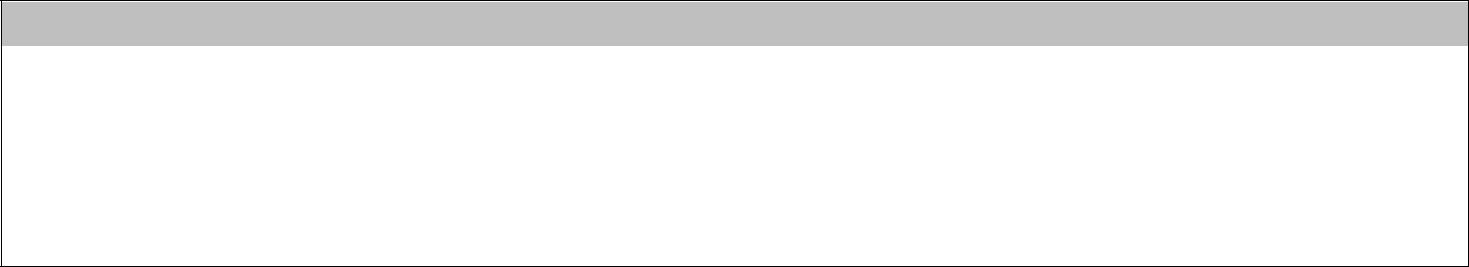 INFORMAÇÕES DA VIAGEM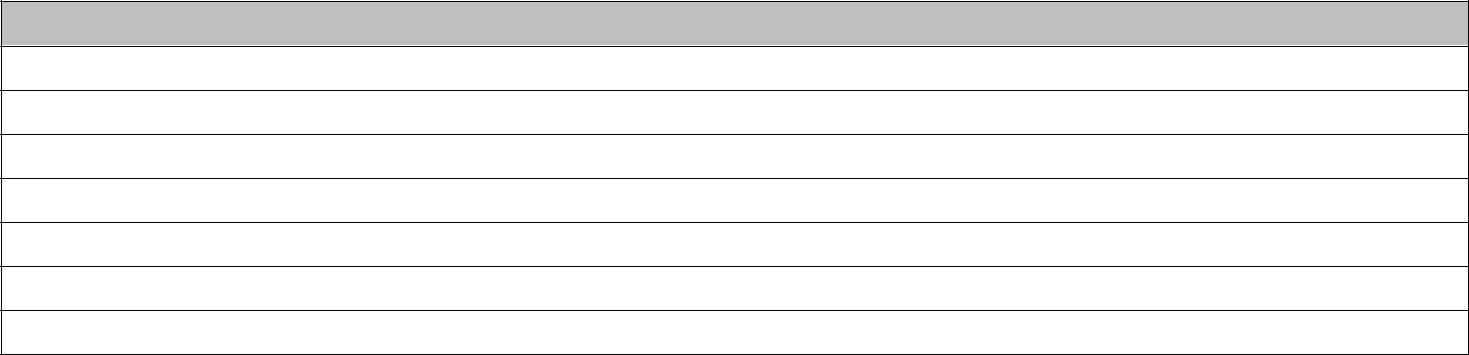 JUSTIFICATIVAParticipação de Banca de defesa dos alunos do PPGFtDeclaro ser verdade todas as informações prestadas e aceito as normas que regulamentam a concessão de passagens para Atividades Científico Acadêmicos relacionadas ao Programa de Pós-graduação, bem como as normas gerais da UDESC e Legislação federal em vigor. Estou ciente das implicações legais quanto à utilização e da obrigatoriedade de prestação de contas em 10 (dez) dias úteis após o retorno da viagem.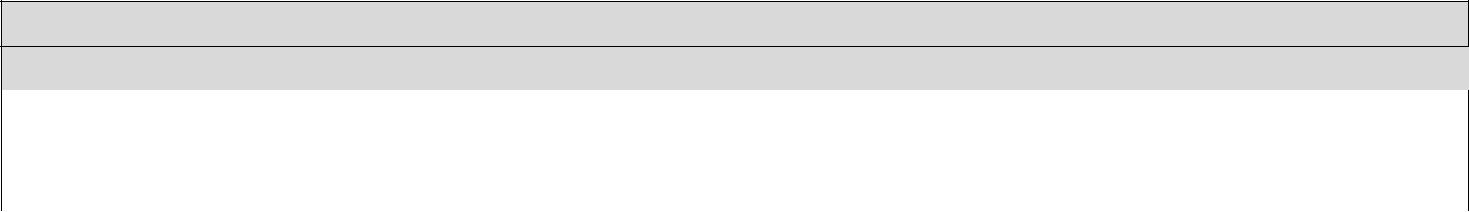 PARA PREENCHIMENTO DO COORDENADOR DO PPGAutorizo a compra de passagens com recursos do Programa de Pós-graduação ao referido solicitante.Página 28 de 28CPF: RG: Matrícula:E-mail: Vínculo com a Instituição: Participante Externo (universidade)Coordenador: Jocemar IlhaOrientador: Origem: Origem: Destino: Destino: Destino: Destino: Destino: Data de ida:  Data de ida:  Data prevista de retorno: Data prevista de retorno: Data prevista de retorno: Data prevista de retorno: Data prevista de retorno: Meio de Transporte:AéreoAéreoTerrestreTerrestreTipo de passagem:NacionalNacionalInternacionalInternacional  Finalidade da Viagem:   Finalidade da Viagem: Participação de Banca de defesa______________________________________________________________/_____/_____Assinatura do BeneficiárioLocalData______________________________________________________________/_____/_____Assinatura do Professor OrientadorLocalData______________________________________________________________/_____/_____Assinatura do CoordenadorLocalData